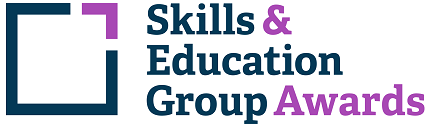 Learner Unit Achievement ChecklistSEG Awards ABC Level 3 Award in Education and Training601/1206/2SEG Awards ABC Level 3 Award in Education and TrainingCentre Name: ________________________      Learner Name: _____________________________________Notes to learners – this checklist is to be completed, to show that you have met all the mandatory and required optional units for the qualification.H/505/0053  Understanding roles responsibilities and relationships in education and training - Mandatory UnitIf chosen for sampling, Internal/External Moderators must complete the following:Please ensure these forms are copied and distributed to each learner.Centre Name: ________________________      Learner Name: ______________________________________________Notes to learners – this checklist is to be completed, to show that you have met all the mandatory and required optional units for the qualification.D/505/0052  Understanding and using inclusive teaching and learning approaches in education and training If chosen for sampling, Internal/External Moderators must complete the following:Please ensure these forms are copied and distributed to each learner.Centre Name: ________________________      Learner Name: ______________________________________________Notes to learners – this checklist is to be completed, to show that you have met all the mandatory and required optional units for the qualification.J/502/9549  Facilitate learning and development for individuals If chosen for sampling, Internal/External Moderators must complete the following:Please ensure these forms are copied and distributed to each learner.Centre Name: ________________________      Learner Name: ______________________________________________Notes to learners – this checklist is to be completed, to show that you have met all the mandatory and required optional units for the qualification.F/502/9548  Facilitate learning and development in groups If chosen for sampling, Internal/External Moderators must complete the following:Please ensure these forms are copied and distributed to each learner.Centre Name: ________________________      Learner Name: ______________________________________________Notes to learners – this checklist is to be completed, to show that you have met all the mandatory and required optional units for the qualification.R/505/0050  Understanding assessment in education and training If chosen for sampling, Internal/External Moderators must complete the following:Please ensure these forms are copied and distributed to each learner.Centre Name: ________________________      Learner Name: ______________________________________________Notes to learners – this checklist is to be completed, to show that you have met all the mandatory and required optional units for the qualification.D/601/5313  Understanding the principles and practices of assessment If chosen for sampling, Internal/External Moderators must complete the following:Please ensure these forms are copied and distributed to each learner.Assessment CriteriaEvidence (Brief description/title)Portfolio ReferenceDate CompletedComment1.1 Explain the teaching role and responsibilities in education and training1.2 Summarise key aspects of legislation, regulatory requirements and codes of practice relating to own role and responsibilities1.3 Explain ways to promote equality and value diversity1.4 Explain why it is important to identify and meet individual learner needs2.1 Explain ways to maintain a safe and supportive learning environment2.2 Explain why it is important to promote appropriate behaviour and respect for others3.1 Explain how the teaching role involves working with other professionals3.2 Explain the boundaries between the teaching role and other professional roles3.3 Describe points of referral to meet the individual needs of learnersTUTOR COMMENTS:Name:                                                            Signature:                                                                                       Date:                                 INTERNAL MODERATOR COMMENTS:Name:                                                            Signature:                                                                                       Date:                                 EXTERNAL MODERATOR COMMENTS:Name:                                                            Signature:                                                                                       Date:                                 Assessment CriteriaEvidence (Brief description/title)Portfolio ReferenceDate CompletedComment1.1 Describe features of inclusive teaching and learning1.2 Compare the strengths and limitations of teaching and learning approaches used in own area of specialism in relation to meeting individual learner needs1.3 Explain why it is important to provide opportunities for learners to develop their English, mathematics, ICT and wider skills2.1 Explain why it is important to create an inclusive teaching and learning environment2.2 Explain why it is important to select teaching and learning approaches, resources and assessment methods to meet individual learner needs2.3 Explain ways to engage and motivate learners2.4 Summarise ways to establish ground rules with learners3.1 Devise an inclusive teaching and learning plan3.2 Justify own selection of teaching and learning approaches, resources and assessment methods in relation to meeting individual learner needs4.1 Use teaching and learning approaches, resources and assessment methods to meet individual learner needs4.2 Communicate with learners in ways that meet their individual needs4.3 Provide constructive feedback to learners to meet their individual needs5.1 Review the effectiveness of own delivery of inclusive teaching and learning5.2 Identify areas for improvement in own delivery of inclusive teaching and learningTUTOR COMMENTS:Name:                                                            Signature:                                                                                       Date:                                 INTERNAL MODERATOR COMMENTS:Name:                                                            Signature:                                                                                       Date:                                 EXTERNAL MODERATOR COMMENTS:Name:                                                            Signature:                                                                                       Date:                                 Assessment CriteriaEvidence (Brief description/title)Portfolio ReferenceDate CompletedComment1.1 Explain purposes of one to one learning and development1.2 Explain factors to be considered when facilitating learning and development to meet individual needs1.3 Evaluate methods for facilitating learning and development to meet the needs of individuals1.4 Explain how to manage risks and safeguard individuals when facilitating one to one learning and development1.5 Explain how to overcome individual barriers to learning1.6 Explain how to monitor individual learner progress1.7 Explain how to adapt delivery to meet individual learner needs2.1 Clarify facilitation methods with individuals to meet their learning and/or development objectives2.2 Implement activities to meet learning and/or development objectives2.3 Manage risks and safeguard learners participating in one to one learning and/or development3.1 Develop opportunities for individuals to apply their new knowledge and learning in practical contexts3.2 Explain benefits to individuals of applying new knowledge and skills4.1 Explain benefits of self evaluation to individuals4.2 Review individual responses to one to one learning and/or development4.3 Assist individual learners to identify their future learning and/or development needsTUTOR COMMENTS:Name:                                                            Signature:                                                                                       Date:                                 INTERNAL MODERATOR COMMENTS:Name:                                                            Signature:                                                                                       Date:                                 EXTERNAL MODERATOR COMMENTS:Name:                                                            Signature:                                                                                       Date:                                 Assessment CriteriaEvidence (Brief description/title)Portfolio ReferenceDate CompletedComment1.1 Explain purposes of group learning and development1.2 Explain why delivery of learning and development must reflect group dynamics1.3 Evaluate methods for facilitating learning and development to meet the needs of groups1.4 Explain how to manage risks and safeguard individuals when facilitating learning and development in groups1.5 Explain how to overcome barriers to learning in groups1.6 Explain how to monitor individual learner progress within group learning and development activities1.7 Explain how to adapt delivery based on feedback from learners in groups2.1 Clarify facilitation methods with group members to meet group and individual learning objectives2.2 Implement learning and development activities to meet learning objectives2.3 Manage risks to group and individual learning and development3.1 Develop opportunities for individuals to apply new knowledge and skills in practical contexts3.2 Provide feedback to improve the application of learning.4.1 Support self-evaluation by learners4.2 Review individual responses to learning and development in groups4.3 Assist learners to identify their future learning and development needsTUTOR COMMENTS:Name:                                                            Signature:                                                                                       Date:                                 INTERNAL MODERATOR COMMENTS:Name:                                                            Signature:                                                                                       Date:                                 EXTERNAL MODERATOR COMMENTS:Name:                                                            Signature:                                                                                       Date:                                 Assessment CriteriaEvidence (Brief description/title)Portfolio ReferenceDate CompletedComment1.1 Explain the purposes of types of assessment used in education and training1.2 Describe characteristics of different methods of assessment in education and training1.3 Compare the strengths and limitations of different assessment methods in relation to meeting individual learner needs1.4 Explain how different assessment methods can be adapted to meet individual learner needs2.1 Explain why it is important to involve learners and others in the assessment process2.2 Explain the role and use of peer- and self-assessment in the assessment process2.3 Identify sources of information that should be made available to learners and others involved in the assessment process3.1 Describe key features of constructive feedback3.2 Explain how constructive feedback contributes to the assessment process3.3 Explain ways to give constructive feedback to learners4.1 Explain the need to keep records of assessment of learning4.2 Summarise the requirements for keeping records of assessment in an organisationTUTOR COMMENTS:Name:                                                            Signature:                                                                                       Date:                                 INTERNAL MODERATOR COMMENTS:Name:                                                            Signature:                                                                                       Date:                                 EXTERNAL MODERATOR COMMENTS:Name:                                                            Signature:                                                                                       Date:                                 Assessment CriteriaEvidence (Brief description/title)Portfolio ReferenceDate CompletedComment1.1 Explain the function of assessment in learning and development1.2 Define the key concepts and principles of assessment1.3 Explain the responsibilities of the assessor1.4 Identify the regulations and requirements relevant to the assessment in own area of practice2.1 Compare the strengths and limitations of a range of assessment methods with reference to the needs of individual learners3.1 Summarise key factors to consider when planning assessment3.2 Evaluate the benefits of using a holistic approach to assessment3.3 Explain how to plan a holistic approach to assessment3.4 Summarise the types of risks that may be involved in assessment in own area of responsibility3.5 Explain how to minimise risks through the planning process4.1 Explain the importance of involving the learner and others in the assessment process4.2 Summarise types of information that should be made available to learners and others involved in the assessment process4.3 Explain how peer and self-assessment can be used effectively to promote learner involvement and personal responsibility in the assessment of learning4.4 Explain how assessment arrangements can be adapted to meet the needs of individual learners5.1 Explain how to judge whether evidence is: •	sufficient •	authentic•	current5.2 Explain how to ensure that assessment decisions are:•	made against specified criteria•	valid•	reliable•	fair6.1 Evaluate the importance of quality assurance in the assessment process6.2 Summarise quality assurance and standardisation procedures in own area of practice6.3 Summarise the procedures to follow when there are disputes concerning assessment in own area of practice7.1 Explain the importance of following procedures for the management of information relating to assessment7.2 Explain how feedback and questioning contribute to the assessment process8.1 Explain legal issues, policies and procedures relevant to assessment, including those for confidentiality, health, safety and welfare8.2 Explain the contribution that technology can make to the assessment process8.3 Evaluate requirements for equality and diversity and, where appropriate, bilingualism in relation to assessment8.4 Explain the value of reflective practice and continuing professional development in the assessment processTUTOR COMMENTS:Name:                                                            Signature:                                                                                       Date:                                 INTERNAL MODERATOR COMMENTS:Name:                                                            Signature:                                                                                       Date:                                 EXTERNAL MODERATOR COMMENTS:Name:                                                            Signature:                                                                                       Date:                                 